8.1 – GRAPHING SYSTEMS OF EQUATIONSSolve each system by graphing.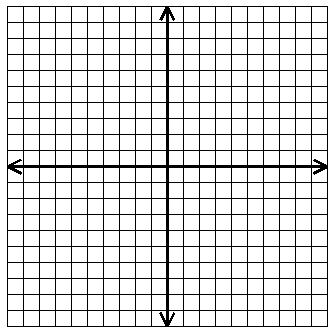 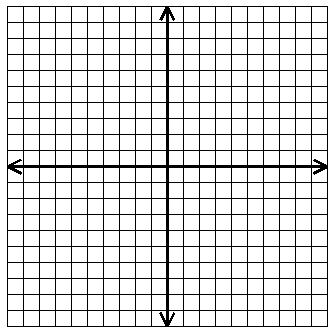 1.  CHECK:2.  3.  4.  